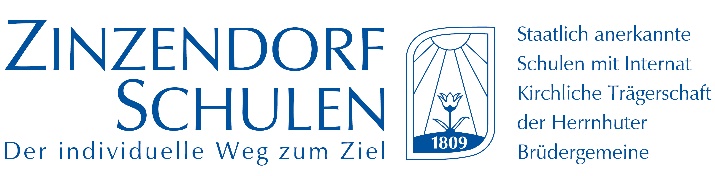 Entschuldigungsformular      Rückgabe an Klassenlehrer*in oder Tutor*in (Kursstufe) Schüler*in: ___________________________ Klasse: ______Datum Fehlzeit(en):  ________________________________Abwesenheitsgrund: _________________________________________________Klassenlehrer*in / Tutor*in: _____________________________________________, den ________ Unterschrift:  ____________________________(Ort)		         (Datum)	(Kenntnisnahme Erziehungsberechtigte*r / Hausleitung Internat)    Unterschrift Schüler*in:      _________________________________________NUR FÜR DIE KURSSTUFE + EINGANGSKLASSEN + 10 R + BF:FEHLEN BEI KLAUSUREN:Anruf liegt vor:				 ja		 neinÄrztliche Bescheinigung liegt vor: 	 ja		 neinDatum der Klausur u. Fach:	__________________________________Nachschreibtermin:		__________________________________Unterschrift Fachlehrer*in:	__________________________________Stand: Dezember 2023                                Erläuterungen siehe RückseiteErläuterungen zum generellen Ablauf:Falls Entlassung während des Schultags: Abmeldung im Sekretariat, dort wird das Entschuldigungsformular ausgehändigt.Bei Erkrankungen ohne vorige Entlassung während des Schultags: Das Entschuldigungsformular wird auf der Homepage heruntergeladen.Auf dem Entschuldigungsformular werden alle notwendigen Felder (Name, Vorname, Datum der Fehlzeit(en), Abwesenheitsgrund; Name des Klassenlehrers/Tutors oder der Klassenlehrerin/Tutorin) ausgefüllt und ein*e Erziehungsberechtigte*r sowie der/die Schüler*in unterschreibt.Spätestens am Tag der Rückkehr zum Unterricht ist den Klassenlehrer*innen / Tutor*in das vollständig ausgefüllte Formular mit Unterschrift des Erziehungsberechtigten vorzulegen. Sollte das Entschuldigungsformular dann noch nicht abgegeben worden sein, gelten die Fehlzeiten als unentschuldigt und werden auf dem Zeugnis vermerkt.Weitere Hinweise für die Schüler*innen der Kursstufe, Eingangsklasse, 10R und BF:Bei verpassten Klausuren: Klassenlehrer*in bzw. Tutor*in überprüft Anruf und Vorlage der ärztlichen Bescheinigung.Schüler*innen nehmen bei verpassten Klausuren selbstständig Kontakt mit den betreffenden Fachlehrer*innen auf und füllen die relevanten Felder aus (Datum der Klausur u. Fach, Nachschreibtermin, Unterschrift durch Fachlehrer*in).Präsenzpflicht: Durch Konferenzbeschluss wird eine Klausur, GFS oder andere Leistungsfeststellung bei unentschuldigtem Fehlen eines Schülers/einer Schülerin mit "0 Punkten" (Note 6) gewertet. Beim Fehlen bei einer Klausur bzw. GFS oder einer anderen Prüfungsleistung muss eine ärztliche Bescheinigung vorgelegt werden. Wird am ersten Fehltag oder am Tag der Klausur/GFS/Leistungsfeststellung das Sekretariat (Sr. Milbradt (SWG + ZG): 07725/938160 ab 7:30 Uhr bis spätestens 8:00 Uhr, Sr. Ferro (RS + BF): 07725/938170 ab 7:30 Uhr bis spätestens 8:00 Uhr) nicht informiert, wird eine Klausur/GFS/Leistungsfeststellung mit "0-Punkten" (Note 6) gewertet.